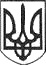 РЕШЕТИЛІВСЬКА МІСЬКА РАДАПОЛТАВСЬКОЇ ОБЛАСТІВИКОНАВЧИЙ КОМІТЕТРІШЕННЯ31 серпня 2022 року									  № 154Про роботу ЦКД „Оберіг”за 2021 рік та І півріччя 2022 рокуКеруючись ст. 32 Закону України „Про місцеве самоврядування в Україні” та заслухавши інформацію директора ЦКД „Оберіг” Кацітадзе О.О. про роботу ЦКД „Оберіг” за 2021 рік та І півріччя 2022 року, виконавчий комітет  Решетилівської міської радиВИРІШИВ:1. Інформацію директора ЦКД „Оберіг” Кацітадзе О.О. про роботу ЦКД „Оберіг” за 2021 рік та І півріччя 2022 року взяти до відома (додається).2. Директору ЦКД „Оберіг” Кацітадзе О.О. в подальшому сприяти розширенню культурних послуг, залученню громадян до проведення активного та змістовного відпочинку. Міський голова                  				                     О.А. ДядюноваІнформація про роботу ЦКД „Оберіг”за 2021 рік та І півріччя 2022 рокуЦКД „Оберіг” — клубний заклад, який протягом звітного періоду працював над виконанням своїх статутних завдань.	Штатна чисельність закладу складає 16 одиниць, 44% з яких працівники культури. Решта працівників виконують функції по утриманню приміщення та забезпеченню відповідних комунікацій для належного функціонування закладу.	Штатна чисельність та матеріально-технічна база дозволяють центру культури і дозвілля ефективно і результативно працювати.	Військовий стан та карантинні обмеження внесли корективи в плани  закладу та, змінивши форми роботи, колектив намагався не відступати від запланованого. 	Так протягом звітного періоду ЦКД провів 56 різнопланових заходів, на 22 більше ніж за минулий звітний період. Відзнято і продемонстровано через соціальні мережі 12 ігрових відеороликів та привітань до різних свят. Дотримуючись карантинних вимог в 2021 році проведено офлайн такі заходи як свято до Дня захисту дітей, театралізоване дійство „Івана Купала”, дитяча конкурсно – розважальна програма „Halloween”, розважальний квест до Дня козацтва, театралізована вистава до Святого Миколая, новорічні ранки, відкриття міської ялинки, конкурсно-розважальна програма для молоді „Хто зверху?” до дня закоханих та 8 Березня та інші. Проведено мітинги: до Дня пам’яті захисників України з відкриттям пам'ятного знака „Захисникам України”, дня визволення Решетилівщини від фашистських загарбників,  мітинг до 77-річниці вигнання нацистських окупантів з України, мітинг до дня єднання України. Також у виставковому залі закладу проведено три творчі виставки.	ЦКД „Оберіг” взяв активну участь у традиційному обласному фестивалі „Решетилівська весна” 2021 The LITO. Родзинкою свята стало проведення майстер-класу та приготування української страви шпундри, театралізоване дійство в стилізованому „Козацькому хуторі”.	2022 творчий рік колектив „Оберігу” розпочав в штатному режимі, але через військові дії в Україні формат роботи змінився. Максимально долучилися до оборонних заходів, волонтерської роботи. В цокольному приміщення ЦКД   більш безпечні умови для проведення заходів, тому  свято до Дня захисту дітей в два етапи провели саме в танцювальній залі. Активно долучилися діти та молодь до  дистанційного конкурсу патріотичних віршів „Нам потрібне мирне небо” та виставки дитячих малюнків „Мрія дитини- мир в Україні”,  малюнки передані захисникам України.	Протягом звітного періоду гуртки і клуби за інтересами працювали переважно дистанційно. Гуртківці періодично залучалися до проведення заходів. 	Яскравим носієм української пісенної спадщини є народний самодіяльний фолькльорний колектив „Пісенне джерело” центру культури і дозвілля „Оберіг” Решетилівської міської ради. У 2005 році цьому колективу було присвоєно звання „Народний”, яке він успішно підтвердив у листопаді 2021 року. „Пісенне джерело” постійний учасник місцевих та обласних мистецьких заходів. Його творча діяльність відзначена грамотами та дипломами. Так у 2021 році колектив отримав дипломом I ступеня на фестивалі „Чиста криниця” на Національному Сорочинському Ярмарку, диплом I ступеня на 12-му регіональному фестивалі народної творчості „Омельницьке розмаїття” та диплом I ступеня на обласному огляді-конкурсі народної творчості „В своїй хаті своя правда, і сила, і воля” присвячений 30-річчю незалежності України.	Центр культури і дозвілля „Оберіг” є активним учасником культурно-масових та спортивних заходів, які проводяться на території громади, долучаємося до їх ведення та озвучення, створюємо оригінальні фотозони. Співпрацюємо з іншими закладами.	В оперативному управлінні ЦКД знаходиться  приміщення, в якому розміщені міська бібліотека, дитяча школа мистецтв, музей. За останні півтора роки в будівлі проведено ремонт системи водовідведення, частково системи опалення, поточні ремонти. Проведено реконструкцію сцени та ремонт підлоги у концертному залі. Колектив працює над належним утриманням приміщення та прибудинкової території.Директор ЦКД „Оберіг”			О.О.Кацітадзе